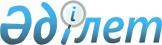 Об утверждении инструкции по организации антитеррористической защиты объектов, уязвимых в террористическом отношении, Министерства образования и науки Республики Казахстан и объектов, уязвимых в террористическом отношении, осуществляющих деятельность в сфере образования и наукиПриказ Министра образования и науки Республики Казахстан от 30 марта 2022 года № 117. Зарегистрирован в Министерстве юстиции Республики Казахстан 5 апреля 2022 года № 27414
      В соответствии с пунктом 1 статьи 10-2 Закона Республики Казахстан "О противодействии терроризму", ПРИКАЗЫВАЮ:
      1. Утвердить инструкцию по организации антитеррористической защиты объектов, уязвимых в террористическом отношении, Министерства образования и науки Республики Казахстан и объектов, уязвимых в террористическом отношении, осуществляющих деятельность в сфере образования и науки, согласно приложению к настоящему приказу.
      2. Комитету дошкольного и среднего образования Министерства образования и науки Республики Казахстан в установленном законодательством Республики Казахстан порядке обеспечить:
      1) государственную регистрацию настоящего приказа в Министерстве юстиции Республики Казахстан;
      2) размещение настоящего приказа на интернет-ресурсе Министерства образования и науки Республики Казахстан после его официального опубликования;
      3) в течение десяти рабочих дней после государственной регистрации настоящего приказа представление в Юридический департамент Министерства образования и науки Республики Казахстан сведений об исполнении мероприятиях, предусмотренных подпунктами 1) и 2) настоящего пункта.
      3. Контроль за исполнением настоящего приказа возложить на курируюшего вице-министра образования и науки Республики Казахстан.
      4. Настоящий приказ вводится в действие по истечении десяти календарных дней после дня его первого официального опубликования.
      "СОГЛАСОВАН"Министр внутренних делРеспублики Казахстан
      "СОГЛАСОВАН"Министр по чрезвычайным ситуациямРеспублики Казахстан
      "СОГЛАСОВАН"Председатель Комитетанациональной безопасностиРеспублики Казахстан Инструкция по организации антитеррористической защиты объектов, уязвимых в террористическом отношении, Министерства образования и науки Республики Казахстан и объектов, уязвимых в террористическом отношении, осуществляющих деятельность в сфере образования и науки Глава 1. Общие положения
      1. Настоящая инструкция по организации антитеррористической защиты объектов, уязвимых в террористическом отношении, Министерства образования и науки Республики Казахстан и объектов, уязвимых в террористическом отношении, осуществляющих деятельность в сфере образования и науки (далее – Инструкция), разработана в соответствии с пунктом 1 статьи 10-2 Закона Республики Казахстан "О противодействии терроризму" и требованиями к организации антитеррористической защиты объектов, уязвимых в террористическом отношении, утвержденных постановлением Правительства Республики Казахстан от 6 мая 2021 года № 305.
      2. Настоящая Инструкция распространяется на объекты Министерства образования и науки Республики Казахстан, а также на объекты, осуществляющие деятельность в сфере образования и науки, отнесенные к объектам уязвимым в террористическом отношении в соответствии с Правилами и критериями отнесения объектов к уязвимым в террористическом отношении, утвержденными постановлением Правительством Республики Казахстан от 12 апреля 2021 года № 234 (далее - Правила).
      Настоящая Инструкция не распространяется на объекты, осуществляющие деятельность в сфере образования и науки, мероприятия по обеспечению антитеррористической защищенности которых регламентированы иными инструкциями по организации антитеррористической защиты объектов, уязвимых в террористическом отношении, утвержденными первыми руководителями государственных органов, в введении которых данные объекты находятся.
      3. В настоящей Инструкции используются следующие основные понятия:
      1) система видеонаблюдения – совокупность функционирующих видеоканалов, программных и технических средств записи и хранения видеоданных, а также программных и (или) технических средств управления, осуществляющих информационный обмен между собой;
      2) система освещения – совокупность технических средств, позволяющих обеспечить необходимый уровень освещенности для системы видеонаблюдения, видимости людей и транспортных средств на объекте в темное время суток;
      3) субъекты охранной деятельности – это специализированные охранные подразделения органов внутренних дел Республики Казахстан и частные охранные организации;
      4) потенциально опасные участки объекта – территориально выделенные зоны (участки), конструктивные и технологические элементы объекта, где используются, хранятся или эксплуатируются взрывопожароопасные, опасные химические вещества, оружие и боеприпасы, токсичные вещества и препараты, элементы технологических цепочек, систем, оборудования или устройств, критические зоны объекта, а также места возможного массового пребывания людей на объекте, совершение акта терроризма на которых может способствовать причинению ущерба жизни и здоровью, возникновению аварии, созданию угрозы чрезвычайной ситуации с опасными социально-экономическими последствиями, хищению опасных веществ и материалов с целью их дальнейшего использования для совершения акта терроризма;
      5) периметр объекта – граница объекта согласно правоустанавливающим документам;
      6) учебные (профилактические) мероприятия – превентивные способы обучения персонала и охраны, реализуемые в виде инструктажей и занятий в целях привития навыков первичного реагирования;
      7) педагог – лицо, имеющее педагогическое или иное профессиональное образование по соответствующему профилю и осуществляющее профессиональную деятельность педагога по обучению и воспитанию обучающихся и (или) воспитанников, методическому сопровождению или организации образовательной деятельности;
      8) пропускной режим – совокупность правил, регламентирующих установленный порядок, исключающий возможность несанкционированного входа (выхода) лиц, въезда (выезда) транспортных средств, вноса (выноса), ввоза (вывоза) имущества;
      9) паспорт антитеррористической защищенности – информационно-справочный документ, содержащий общие и инженерно-технические сведения об объекте, отражающие состояние его антитеррористической защищенности, и предназначенный для планирования мероприятий по предупреждению, пресечению, минимизации и (или) ликвидации последствий актов терроризма на объекте, уязвимом в террористическом отношении;
      10) объекты, уязвимые в террористическом отношении, – особо важные государственные, стратегические, опасные производственные объекты, а также объекты отраслей экономики, имеющие стратегическое значение, объекты массового скопления людей, охраняемые объекты, требующие обязательной организации антитеррористической защиты;
      11) система оповещения – совокупность технических средств, предназначенных для оперативного информирования (светового и (или) звукового оповещения) находящихся на объекте, уязвимом в террористическом отношении, лиц о тревоге при чрезвычайных происшествиях (аварии, пожаре, стихийном бедствии, нападении, террористическом акте) и действиях в сложившейся обстановке.
      4. Меры по обеспечению антитеррористической защиты объектов направлены на создание условий, препятствующих совершению актов терроризма (снижение риска их совершения) на территории объектов, минимизацию и (или) ликвидацию последствий возможных террористических угроз. 
      Организация мер защиты строится на принципах заблаговременности, дифференцированного подхода, адекватности и комплексности.
      5. Антитеррористическая защищенность объектов обеспечивается созданием условий, направленных на:
      1) воспрепятствование неправомерному проникновению на объекты, что достигается принятием мер по:
      установлению пропускного режима на объектах и его неукоснительного соблюдения;
      укреплению объекта в инженерно-техническом отношении средствами, позволяющими выявить неправомерное проникновение на объект;
      2) обнаружение признаков подготовки и (или) совершения актов терроризма, что достигается принятием мер по:
      контролю за обстановкой на объектах и близлежащей территории на предмет выявления подозрительных лиц и предметов;
      профилактикой экстремизма (правовое просвещение, формирование негативного эмоционального отношения к экстремизму) среди обучающихся;
      улучшением материально-технической базы в плане инженерно-технического оснащения объектов;
      3) пресечение попыток совершения актов терроризма на объектах, что достигается принятием мер по:
      осуществлению охраны объектов силами подготовленных сотрудников объекта или заключением договора с субъектами охранной деятельности;
      организацией постоянного контроля за установленным порядком доступа на объекты посетителей и транспортных средств;
      формированию у коллектива, в том числе педагогического, и обучающихся культуры безопасности, антитеррористического сознания;
      контролю всех мероприятий, которыми обеспечивается антитеррористическая безопасность объектов;
      4) минимизацию и ликвидацию последствий возможных террористических угроз на объектах, что достигается принятием мер по:
      разработке алгоритмов реагирования на возможные угрозы террористического характера, адекватных особенностям объектов образования и науки;
      соответствующей подготовке сотрудников субъектов охранной деятельности, сотрудников, обучающихся, а также родителей (законных представителей) обучающихся и воспитанников в отношении их действий при совершении акта терроризма и после него;
      организации своевременного оповещения уполномоченных органов, сотрудников, обучающихся, а также информированием родителей (законных представителей) обучающихся и воспитанников по их действиям в случае совершения акта терроризма на объекте;
      своевременному составлению и поддержанию в актуальном состоянии паспорта антитеррористической защищенности объекта, его надлежащим хранением.
      6. Антитеррористическую защищенность объектов организует первый руководитель объекта.
      7. Приказом руководителя определяется лицо, обеспечивающее проведение мероприятий по антитеррористической защищенности объекта. 
      Выбор и назначение ответственного сотрудника за обеспечение проведения мероприятий по антитеррористической защищенности объекта производится с учетом компетенции и должностных обязанностей последнего, наиболее соответствующих специфике антитеррористической деятельности. 
      Руководителем объекта издается соответствующий приказ, функция сотрудника включается в должностные обязанности.
      8. Собственники, владельцы, руководители или иные должностные лица объектов, при размещении в арендуемом здании (помещении) обеспечивают в договоре аренды определение сторон, разрабатывающих паспорт антитеррористической защищенности объекта, осуществляющих охрану объекта, оснащение объекта современными инженерно-техническими средствами, контроль за их бесперебойным функционированием, организацию пропускного режима и финансирование данных мероприятий. Глава 2. Требования к организации пропускного режима
      9. Настоящая глава определяет требования к организации пропускного режима на объектах, соответствующие целям обеспечения антитеррористической защищенности объектов.
      10. Собственники, владельцы, руководители объектов, согласно пункту 77 главы 6, отнесенных к 3 группе для обеспечения более высокого уровня антитеррористической защищенности объектов заключают договор об оказании охранных услуг, в рамках действующего законодательства, с субъектом охранной деятельности, имеющим лицензию на оказание охранных услуг, в том числе охрану объектов, уязвимых в террористическом отношении на срок не менее трех лет.
      Проект договора об оказании охранных услуг с субъектом охранной деятельности согласовывается с попечительским (родительским) советом.
      11. При заключении договора об оказании охранных услуг с субъектом охранной деятельности собственник, владелец, руководитель объекта указывает в договоре охранных услуг мероприятия, реализуемые субъектом охранной деятельности по обеспечению антитеррористической защищенности и должного уровня безопасности, к которым относятся:
      1) организация санкционированного допуска сотрудников, педагогов, обучающихся, воспитанников и их родителей (законных представителей), транспортных средств на объект или его части (зоны);
      2) выявление на территории объекта лиц с противоправными намерениями, а также предметов и веществ, которые могут быть использованы для их реализации;
      3) охрана объекта, защита (контроль) потенциально опасных участков объекта и критических зон, в том числе исключение бесконтрольного пребывания на них посторонних лиц;
      4) организация учебных мероприятий с лицами, обеспечивающими безопасность объекта, по исполнению мероприятий первичного реагирования, направленных на минимизацию и ликвидацию угроз техногенного характера, возникших в результате совершенного акта терроризма; 
      5) надлежащее использование технических средств защиты, установленных на объекте согласно требованиям к организации антитеррористической защиты объектов, уязвимых в террористическом отношении, предусмотренным главой 6 настоящей Инструкции.
      12. Пропускной режим на объекте осуществляется согласно порядку организации пропускного и внутриобъектового режима, который разрабатывается администрацией объекта, и утверждается приказом руководителя. 
      13. Руководитель организации определяет порядок пропускного режима, ответственных лиц за его организацию и контроль. В случае отсутствия договора об оказании охранных услуг с субъектом охранной деятельности предусматривается назначение лиц, ответственных за непосредственное выполнение пропускного режима.
      14. Порядок организации пропускного режима для объектов предусматривает: 
      график работы сотрудников объектов и порядок их пропуска в рабочее и не рабочее время;
      порядок пропуска на объект посетителей;
      порядок вноса (выноса), ввоза (вывоза) материальных ценностей;
      перечень предметов и веществ, запрещенных к проносу на объекты, если это не предусмотрено иными правовыми актами;
      перечень потенциально опасных участков объектов (входные ворота, входная дверь, запасной выход, окна первого этажа, подвальное помещение). 
      участок доступа (устанавливаются не менее двух основных участков: первый участок - здания, территории, помещения доступ в которые сотрудникам, обучающимся, родителям и иным посетителям не ограничен; второй участок - здания и (или) помещения доступ в которые разрешен определенной категории лиц – электрощитовые, котельни, лаборатории кабинетов физики, химии, в вузах – помещения со сложным техническим оборудованием).
      15. Для объектов образования порядок организации пропускного режима помимо сведений, перечисленных в пункте 14 настоящей главы предусматривает:
      порядок пропуска воспитанников на объекты дошкольных организаций;
      порядок пропуска обучающихся на учебные занятия, занятия внеурочной деятельности, кружков и секций, в течение перемен; 
      порядок пропуска родителей (законных представителей) обучающихся и воспитанников на объект образования;
      места (основные и запасные) для осуществления массового пропуска обучающихся на занятия и порядок их контроля;
      16. Перечень предметов и веществ, запрещенных к вносу, ограниченных для использования в организациях образования и на их территориях, утвержден приказом Министра образования и науки Республики Казахстан от 25 мая 2021 года № 235 "Об утверждении перечня предметов и веществ, запрещенных к вносу, ограниченных для использования в организациях образования и на их территориях" (зарегистрирован в Реестре государственной регистрации нормативных правовых актов под № 22857). 
      17. На основании порядка организации пропускного и внутриобъектового режимов на каждом объекте, с учетом присущих ему особенностей, руководитель организации или руководитель частной охранной организации (по согласованию с руководителем объекта) разрабатывает должностную инструкцию по обеспечению безопасности, которая в обязательном порядке предусматривает: 
      1) проверку соответствующих документов, удостоверяющих личность, при входе в организацию;
      2) проверку соответствующих документов и характер ввозимых грузов при пропуске на территорию объекта автотранспортных средств;
      3) проверку документов и цели прибытия лиц из других организаций, посещающих объект по служебным делам, делать соответствующие записи в книге посетителей;
      4) регулярный обход территории объектов на предмет проверки внутренних помещений, осмотра периметра объекта и обследование ограждений на предмет их повреждений, выявления посторонних, взрывоопасных и подозрительных предметов;
      5) немедленный доклад руководителю объекта и своим непосредственным начальникам в охранном предприятии о всех обнаруженных нарушениях;
      6) действия лиц, обеспечивающих безопасность объекта, исходя из оснащенности конкретного объекта при выявлении лиц, пытающихся в нарушение установленных правил проникнуть на территорию объекта и (или) совершить противоправные действия в отношении сотрудников, педагогов, обучающихся, воспитанников, при обнаружении неизвестного автотранспорта, длительное время припаркованного в непосредственной близости у периметра объекта.
      18. На объектах образования помимо мероприятий, предусмотренных пунктом 17 настоящей главы должностная инструкция лиц, обеспечивающих безопасность объекта, предусматривает:
      1) содержание входных дверей свободными для входа и выхода во время массового (общего) прибытия сотрудников, педагогов, обучающихся и воспитанников на работу и занятия, и убытия их после окончания работы и занятий;
      2) осуществление пропуска на объект родителей (законных представителей), иных представителей обучающихся и воспитанников согласно установленному порядку.
      19. Должностная инструкция носит обезличенный характер и разрабатывается для каждого объекта с учетом его особенностей.
      20. В целях качественной организации пропускного режима на объекте необходимо предусматривать пост сотрудника (сотрудников) охраны.
      21. Уведомления о порядке организации пропускного режима, ограничивающего права граждан, разъясняющие правомерность требований лиц, обеспечивающих безопасность объекта, размещаются администрацией объекта в местах, доступных для обозрения (при входе на объект). Глава 3. Требования к организации профилактических и учебных мероприятий
      22. Собственники, владельцы, руководители являются организаторами мероприятий по организации профилактических и учебных мероприятий по обеспечению их антитеррористической защищенности.
      23. В целях обеспечения высокого качества организации профилактических и учебных мероприятий руководителем объекта их координация, а также проведение указанных мероприятий с педагогами объекта образования и науки возлагается на лицо, ответственное за проведение мероприятий по антитеррористической защищенности объекта. 
      24. Целью профилактических мероприятий является создание на объекте образования и науки условий, способствующих минимизации совершения на нем акта терроризма.
      25. Целью учебных мероприятий является ознакомление сотрудников объектов образования и науки, педагогов, обучающихся, воспитанников, родителей (законных представителей) с основами организации антитеррористической безопасности, выработка навыков грамотного и рационального поведения при угрозе совершения акта терроризма и после его совершения.
      26. Профилактические и учебные мероприятия проводятся в виде инструктажей, занятий (практические и теоретические) с:
      1) сотрудниками объекта;
      2) педагогами;
      3) обучающимися и воспитанниками объекта, их родителями (законными представителями);
      4) лицами, обеспечивающими безопасность объекта.
      27. Проведение профилактических и учебных мероприятий с сотрудниками, педагогами, обучающимися, воспитанниками, а также с их родителями (законными представителями) осуществляется сотрудником, утвержденным приказом руководителя объекта на проведение мероприятий по антитеррористической защищенности объекта.
      28. К проведению данных мероприятий привлекаются представители государственных и местных исполнительных органов по согласованию с антитеррористической комиссией административно-территориальной единицы по месту расположения объекта, а также наиболее подготовленные сотрудники объекта.
      29. При проведении профилактических и учебных мероприятий с обучающимися объектов образования помимо лиц, перечисленных в пункте 28 настоящей главы участвуют педагоги, психологи, классные руководители (кураторы групп) обучающихся.
      30. Формирование навыков по безопасному поведению в условиях дошкольной организации у воспитанников реализуется в ходе организованной учебной деятельности "Основы безопасного поведения" начиная с предшкольной группы.
      31. Варианты тематик профилактических и учебных мероприятий по вопросам антитеррористической безопасности приводятся в приложении 1 к настоящей Инструкции.
      32. Профилактические мероприятия с воспитанниками, обучающимися осуществляются и в рамках воспитательно-образовательного процесса, уроков (занятий), классных часов, воспитательной работы. 
      К профилактическим мероприятиям относятся действия педагогического состава по предупреждению и выявлению фактов нарушений обучающимися правил внутришкольного распорядка. Профилактические и учебные мероприятия с обучающимися объектов образования соответствуют возрасту воспитанников и обучающихся.
      При проведении занятий с обучающимися, воспитанниками лицами не из числа педагогического персонала объекта образования, форма занятия, материал адаптируется под возраст обучающихся и воспитанников и согласовывается с руководителем объекта образования. 
      33. Проведение профилактических и учебных мероприятий с сотрудниками субъектов охранной деятельности возлагается на его руководителя.
      34. С лицами, обеспечивающими безопасность объекта, проводятся дополнительные занятия по приобретению и (или) совершенствованию навыков использования инженерно-технических средств антитеррористической защиты, технике осмотра помещений, выявлению возможных мест закладки взрывных устройств.
      35. Занятия (практические и теоретические) проводятся в соответствии с графиками проведения, утвержденными собственником, владельцем, руководителем объекта или руководителем субъекта охранной деятельности.
      36. Лицо, ответственное за проведение мероприятий по антитеррористической защищенности составляет графики мероприятий для отдельных групп сотрудников с учетом их деятельности, обучающихся – с учетом их возраста, языка обучения.
      37. Теоретические занятия направлены на профилактику распространения идеологии терроризма среди сотрудников, педагогов, обучающихся, воспитанников, сотрудников по обеспечению безопасности, а также на противодействия терроризму, формированию неприятия идеологии терроризма в различных ее проявлениях, на формирование культуры безопасности.
      38. Практические занятия направлены на обеспечение максимальной слаженности и четкости действий сотрудников, педагогов, обучающихся, воспитанников, лиц, обеспечивающих безопасность объекта.
      39. Практические занятия по действиям при возникновении угрозы совершения акта терроризма в помещениях и на территории объекта с охватом всего коллектива объекта проводятся не менее одного раза в год при координации антитеррористической комиссии.
      40. Проведению практических занятий с охватом всего коллектива объекта предшествует проведение теоретических и практических занятий, плановых инструктажей с отдельными группами сотрудников, педагогов, обучающихся, воспитанников, лиц, обеспечивающих безопасность объекта, направленных на формирование у них знаний алгоритмов поведения при возможных сценариях совершения актов терроризма согласно приложению 2 к настоящей Инструкции. 
      41. Проведение инструктажа предназначено для ознакомления сотрудников и педагогов с основными правилами антитеррористической безопасности, выработки навыков грамотного и рационального поведения.
      42. Плановый инструктаж проводится не реже двух раз в год для каждой из групп коллектива объекта (сотрудников, педагогов, лиц, обеспечивающих безопасность объекта, обучающихся, воспитанников согласно их возрастным особенностям).
      43. Внеплановый инструктаж проводится при:
      1) введении в регионе, где находится объект, одного из уровня террористической опасности в соответствии с Указом Президента Республики Казахстан от 9 августа 2013 года № 611 "Об утверждении Правил организации и функционирования государственной системы мониторинга информации и оповещения населения о возникновении угрозы акта терроризма": умеренный ("желтый"), высокий ("оранжевый"), критический ("красный") при координации лица, обеспечивающего проведение мероприятий по антитеррористической защищенности объекта;
      2) наличии информации о возможной угрозе совершения акта терроризма на объекте при координации лица, обеспечивающего проведение мероприятий по антитеррористической защищенности объекта;
      3) подготовке к занятиям, тренировочным мероприятиям, оценке действий подразделений, охраны и персонала объекта образования при координации оперативного штаба по борьбе с терроризмом;
      4) подготовке к проведению охранных мероприятий при координации Службы государственной охраны Республики Казахстан.
      44. Содержание внепланового инструктажа определяется в каждом конкретном случае в зависимости от причин и обстоятельств, вызвавших необходимость его проведения.
      45. Проводится инструктаж для группы сотрудников, уже работающих на объекте, или индивидуально (для лиц, только поступивших на работу, обучение).
      46. Для проведения профилактических и учебных мероприятий используется вмещающее всех или определенную группу сотрудников, воспитанников, обучающихся помещение, в котором выделяются места для размещения специальной наглядной информации (стендов, плакатов), установления проектора для демонстрации тематических слайдов, использования аудиотехники или видеотехники.
      47. После завершения мероприятия его результаты заносятся в журнал учета учебных мероприятий по антитеррористической защите (далее - журнал) по форме согласно приложению 3 к настоящей Инструкции.
      48. Журнал пронумеровывается, прошнуровывается и скрепляется печатью. Заполнение журнала производится с соблюдением строгой последовательности.
      49. Ведение журнала осуществляется лицом, ответственным за проведение мероприятий по антитеррористической защищенности объекта.
      50. При участии на инструктаже или занятии более 20 человек документирование указанного мероприятия осуществляется в виде протокола. Глава 4. Требования к организации взаимодействия по вопросам реагирования на террористические проявления, а также ликвидации угроз техногенного характера, возникших в результате совершенного акта терроризма
      51. Взаимодействие с антитеррористической комиссией организуется в целях профилактики и предупреждения актов терроризма, обучения и подготовки сотрудников, обучающихся, воспитанников, лиц, обеспечивающих безопасность объекта, определения готовности объекта к действиям в случае угрозы или совершения акта терроризма на объекте.
      52. Взаимодействие с антитеррористической комиссией устанавливается на этапе планирования профилактических и учебных мероприятий путем уточнения наиболее вероятных для объекта угроз террористического характера. 
      53. Исходя из наиболее вероятных угроз террористического характера на объекте, особенностей объекта (тип объекта, реализуемые программы обучения, количество сотрудников и сотрудников субъектов охранной деятельности, расположение объекта) на объекте уточняются алгоритмы действий различного круга лиц объекта на возможные угрозы террористического характера, приведенные в приложении 2 к настоящей Инструкции.
      54. Данные алгоритмы, отрабатываются в ходе практических занятий, проводимых с участием уполномоченных государственных органов, а также подготовки и проведения разноуровневых антитеррористических занятий, тренировочных мероприятий, оценки действий подразделений охраны и персонала объекта образования, проводимых согласно планам оперативных штабов по борьбе с терроризмом.
      55. В случае задействования объекта оперативным штабом по борьбе с терроризмом в проведении разноуровневых антитеррористических занятий, тренировочных мероприятий, оценки действий подразделений охраны и персонала объекта образования руководитель объекта, а также руководитель субъекта охранной деятельности, заключивший договор об оказании охранных услуг объекту, оказывают содействие, обеспечивают привлечение и участие необходимых групп сотрудников, учащихся, сотрудников охраны к проведению указанных мероприятий.
      56. По итогам проведения разноуровневых антитеррористических занятий, тренировочных мероприятий, оценки действий подразделений охраны и персонала объекта образования в соответствующие планы, графики и алгоритмы вносятся соответствующие изменения и дополнения. 
      57. Одной из задач взаимодействия по вопросам реагирования на террористические проявления, является своевременное информирование территориальных органов внутренних дел и национальной безопасности Республики Казахстан о фактах и признаках подготовки актов терроризма и реализация мер направленных на их недопущение.
      58. Руководители объектов, руководители субъектов охранной деятельности, заключивших договор об оказании охранных услуг объекту, в рамках обеспечения готовности к реагированию на угрозы совершения или совершение акта (актов) терроризма разрабатывают алгоритмы первичного реагирования:
      1) по незамедлительному информированию территориальных органов внутренних дел и национальной безопасности Республики Казахстан об угрозе совершения или совершении акта (актов) терроризма;
      2) при получении информации от уполномоченных государственных органов об угрозе совершения или совершении акта (актов) терроризма;
      3) своевременного информирования территориальных органов внутренних дел о ставших известных фактах хищения, незаконного приобретения сотрудниками, учащимися, сотрудниками охраны оружия, деталей для изготовления самодельных взрывных устройств, а также о местах их хранения. Глава 5. Требования к разработке и обращению паспорта антитеррористической защищенности объекта, уязвимого в террористическом отношении
      59. Паспорт антитеррористической защищенности объекта, уязвимого в террористическом отношении (далее – паспорт) предназначен для использования заинтересованными органами, осуществляющими противодействие терроризму, при планировании ими мероприятий по предупреждению, пресечению, минимизации и (или) ликвидации последствий актов терроризма на объекте. 
      60. Информация о месте эвакуации, точках сбора, системе оповещения, порядке извещения родителей о чрезвычайных ситуациях в организациях образования и порядке воссоединения обучающихся и воспитанников с семьями вносится в паспорт после согласования с попечительским (родительским) советом организации образования.
      61. Паспорт является документом, содержащим информацию с ограниченным доступом.
      На объектах образования и науки, паспорт является документом, содержащим служебную информацию ограниченного распространения и имеет пометку "Для служебного пользования", если ему не присваивается гриф секретности. Решение о присвоении паспорту грифа секретности принимается в соответствии с законодательством Республики Казахстан в области защиты государственных секретов или руководители объектов принимают меры по ограничению доступа к паспорту лицам, не задействованным в его разработке, обеспечении антитеррористической защищенности объекта, контроле состояния антитеррористической защищенности объектов, в деятельности оперативного штаба по борьбе с терроризмом.
      62. Руководителем объекта назначается лицо (лица), ответственное (ответственные) за разработку паспорта, его хранение и своевременное обновление данных паспорта.
      63. Паспорт разрабатывается согласно Типовому паспорту антитеррористической защищенности объектов, уязвимых в террористическом отношении, утвержденному постановлением Правительства Республики Казахстан от 12 ноября 2013 года № 1217 (далее – типовой паспорт) в двух экземплярах с одновременной разработкой электронного варианта.
      64. В случаях, когда объект располагается в здании, сооружении (комплексе зданий и сооружений), имеющем несколько правообладателей, составление паспорта осуществляется по письменному соглашению между правообладателями: совместно всеми правообладателями объектов или одним из них. 
      65. Проект паспорта составляется в течение 45 (сорока пяти) рабочих дней с момента получения руководителем объекта соответствующего уведомления о включении объекта в перечень объектов, уязвимых в террористическом отношении, области, города республиканского значения, столицы.
      66. Разработанный проект паспорта согласовывается с руководителями территориального органа внутренних дел по месту нахождения объекта в течение 10 (десяти) календарных дней после составления.
      Срок согласования проекта Паспорта не превышает 15 (пятнадцати) рабочих дней со дня поступления Паспорта должностному лицу, указанному в типовом паспорте.
      При наличии замечаний от согласующего лица к проекту паспорта, срок доработки не превышает 15 (пятнадцати) рабочих дней со дня возврата, а при повторном возврате не превышает 7 (семи) рабочих дней.
      67. В течение 10 (десяти) рабочих дней после согласования Паспорт утверждается (в том числе при его обновлении) руководителем объекта.
      При совместном составлении паспорт подлежит утверждению всеми правообладателями объектов.
      При составлении одним правообладателем паспорт утверждается им по согласованию с другими правообладателями объекта.
      68. Учет паспортов объекта осуществляется в формате номенклатурных дел. 
      69. После разработки и утверждения первый экземпляр паспорта (оригинал) подлежит хранению у лица, ответственного за его хранение и своевременное обновление данных паспорта.
      70. В целях обеспечения своевременной выдачи паспорта органам, задействованным в ликвидации и минимизации последствий актов терроризма, на паспорт составляется акт временной передачи документов в двух экземплярах. 
      71. Один экземпляр акта временной передачи документов вместе с паспортом передается в оперативный штаб, осуществляющему руководство антитеррористической операцией. Второй экземпляр описи остается у лица, ответственного за хранение паспорта.
      72. Второй экземпляр и электронный вариант паспорта (в формате PDF на электронном носителе информации) в срок не позднее 10 (десяти) календарных дней со дня его утверждения или корректировки направляются в территориальные подразделения органов внутренних дел Республики Казахстан для хранения.
      73. Паспорт подлежит корректировке в случае изменения:
      1) прав собственности;
      2) руководителя объекта;
      3) наименования объекта;
      4) основного предназначения объекта;
      5) общей площади и периметра объекта, застройки прилегающей территории или после завершения капитального ремонта, реконструкции зданий (строений и сооружений) и инженерных систем, если были произведены изменения в конструкции;
      6) потенциально опасных участков объекта;
      7) технических средств, привлекаемых для обеспечения антитеррористической защищенности объекта.
      74. Изменения вносятся в течение 20 (двадцати) рабочих дней после возникновения оснований для корректировки. 
      При увеличении сроков разработки паспорта, внесения корректив в него руководитель объекта обращается в антитеррористическую комиссию с соответствующим обращением.
      В паспорте сотрудником, ответственным за хранение, вносятся отметки о внесенных изменениях и дополнениях с указанием причин и дат изменения, заверенные подписью руководителя объекта или лица, уполномоченного подписывать паспорт. Замене подлежат только те элементы паспорта, где произошли изменения. 
      Одновременно информация о соответствующих изменениях за подписью руководителя объекта направляется в органы внутренних дел Республики Казахстан для приобщения ко второму экземпляру паспорта с одновременной заменой электронного варианта паспорта.
      75. Паспорт подлежит полной замене:
      1) не реже одного раза в пять лет; 
      2) в случае внесения корректив в более чем половину пунктов текста паспорта.
      76. Паспорт подлежит уничтожению в комиссионном порядке с составлением соответствующего акта.
      Акт остается в организации, являющейся правообладателем объекта.
      Копия акта направляется по месту хранения второго экземпляра паспорта. Глава 6. Требования к оснащению объектов, уязвимых в террористическом отношении, инженерно-техническим оборудованием осуществляющих деятельность в сфере образования и науки
      77. С учетом возможных последствий совершения акта терроризма объекты образования и науки делятся на следующие группы:
      1) к первой группе относятся объекты образования с фактическим количеством персонала и обучающихся (воспитанников) до 300 человек;
      2) ко второй группе относятся:
      объекты образования с фактическим количеством персонала и обучающихся (воспитанников) от 300 до до 700, а также объекты образования с наполняемостью до 700 человек, расположенные в районных центрах и городах районного значения; 
      объекты науки с фактическим количеством персонала и сотрудников от 100 и выше;
      3) к третьей группе относятся объекты образования с фактическим количеством персонала и обучающихся (воспитанников) более 700 человек, а также расположенные (независимо от наполняемости) в городах республиканского значения, столице, городах областного значения;
      4) к четвертой группе относятся:
      объекты науки независимо от количества персонала и сотрудников, задействованные в разработке, производстве, испытании, исследовании и хранении потенциально опасных химических и биологических (бактериологических, ядовитых) веществ, а также использующие взрывопожароопасные вещества, прекурсоры, оружие и боеприпасы, токсичные вещества и препараты, элементы технологических цепочек, систем, оборудования или устройств, которые способствуют причинению ущерба жизни и здоровью, возникновению аварии, угрозы чрезвычайной ситуации с опасными социально-экономическими последствиями, хищению опасных веществ и материалов с целью их дальнейшего использования для совершения акта терроризма;
      административные здания Министерства, его Комитетов, территориальных подразделений и иных подведомственных организаций, независимо от количества сотрудников. 
      78. Объекты первой группы в обязательном порядке оснащаются системой оповещения, системой видеонаблюдения.
      79. Объекты второй группы дополнительно к техническому оснащению, предусмотренные пунктом 78 настоящей главы, оснащаются средством подачи тревоги (тревожная кнопка), с выводом в дежурные части территориальных органов внутренних дел либо на пульт централизованного наблюдения субъектов охранной деятельности, системой видеонаблюдения с передачей видеоизображения в Центры оперативного управления полиции либо в дежурные части территориальных органов внутренних дел.
      80. Объекты третьей группы дополнительно к техническому оснащению, предусмотренные пунктами 78 и 79 настоящей главы, оснащаются системами контроля и управления доступом (турникеты). 
      Турникет обеспечивает ручной и автоматический и (или) дистанционный способ открывания и блокирования устройства. 
      81. Объекты четвертой группы дополнительно к техническому оснащению, предусмотренные пунктами 78, 79 и 80 настоящей главы, оснащаются ограждением, системами и средствами охранной и тревожной сигнализации, системами и средствами охранного освещения, системами и средствами связи, системами и средствами резервного электроснабжения. 
      82. В случае отнесения объектов, к объектам, подлежащим государственной охране, они независимо от распределения по группам, указанным в пункте 77 настоящей главы, оснащаются в соответствии с требованиями по инженерно-технической укрепленности объектов, подлежащих государственной охране, утвержденными постановлением Правительства Республики Казахстан от 7 октября 2011 года № 1151 "Некоторые вопросы объектов, подлежащих государственной охране".
      83. Система видеонаблюдения устанавливается в целях ведения наблюдения за обстановкой на объекте, а также визуального подтверждения факта несанкционированного проникновения, для оценки ситуации и фиксирования действий нарушителей.
      84. На объекте, занимающем отдельное здание (комплекс зданий), системой видеонаблюдения оборудуются: 
      1) периметр территории, прилегающей к объекту; 
      2) контрольно-пропускные пункты (при наличии);
      3) главный и запасные входы. На объектах образования оборудуются все входы, предназначенные для пропуска обучающихся на занятия;
      4) места возможного массового пребывания людей на объекте. На объектах образования такими местами являются коридоры, спортивные и актовые залы, столовые, фойе, гардеробные, а также площадки для игр, спорта и отдыха, обустроенные на участках объектов образования;
      5) территория и помещения с потенциально опасными участками, помещения (места), коридоры, ведущие к ним;
      6) досмотровые помещения (комнаты), участки досмотра транспорта (при наличии);
      7) помещения и территории по усмотрению руководителя (собственника) объекта.
      85. На объекте, занимающем часть здания, системой видеонаблюдения охватываются:
      1) места возможного массового пребывания людей на объекте; 
      2) главный и запасные входы (при наличии).
      86. Система видеонаблюдения обеспечивает:
      1) передачу визуальной информации с телекамер на техническое средство или совокупность технических средств сбора, обработки, отображения и регистрации полученной информации, установленные на посте сотрудника по обеспечению безопасности;
      2) работу в автоматизированном режиме;
      3) возможность оценки ситуации на объекте в режиме реального времени;
      4) срок хранения информации не менее 30 суток.
      87. В темное время суток, если освещенность помещений и прилегающих территорий объектов ниже чувствительности телекамер, включается освещение видимого или инфракрасного диапазона света (при его наличии).
      88. Технические требования к системам видеонаблюдения соответствуют минимальным техническим условиям систем видеонаблюдения, предусмотренным Правилами функционирования Национальной системы видеомониторинга, утвержденными приказом Председателя Комитета национальной безопасности Республики Казахстан от 27 октября 2020 года № 69-қе (зарегистрирован в Реестре государственной регистрации нормативных правовых актов под № 21693).
      89. Объекты оснащаются системами и средствами оповещения в целях оперативного информирования сотрудников, воспитанников, обучающихся и посетителей объекта о возникновении внештатной ситуации (об угрозе совершения или совершении акта терроризма и возникших последствиях) и координации их действий.
      90. Оповещение сотрудников, учащихся и посетителей объекта осуществляется по внутренним линиям связи, с помощью других технических и подвижных средств связи (сигнализация) в соответствии с заранее разработанным планом, которые обеспечивают:
      1) подачу звуковых и световых сигналов в здания, помещения, на участки территории объекта с постоянным или временным пребыванием людей;
      2) трансляцию речевой информации как в автоматическом режиме (чтение ранее записанного текста), так и при помощи микрофона о характере опасности, необходимости и порядке осуществления эвакуации или блокировании в помещениях объектах, а также действиях, направленных на обеспечение безопасности персонала, обучающихся и посетителей объекта. Системы оповещения об эвакуации и блокировании помещений отличаются сигналами.
      91. Количество оповещателей и их мощность обеспечивают необходимую слышимость во всех местах постоянного или временного пребывания людей, в случае проведения эвакуации действуют в течение расчетного времени, необходимого для ее проведения.
      92. Средство подачи тревоги (мобильное либо стационарное) (тревожная кнопка) устанавливается в целях своевременного оповещения уполномоченных органов об угрозе совершения акта терроризма на объекте.
      93. Средством подачи тревоги в обязательном порядке оснащается пост лиц, обеспечивающих безопасность объекта, и входы на объект, предназначенные для массового пропуска.
      94. Средство подачи тревоги обеспечивает возможность скрыто подавать сигнал в дежурные части территориальных органов внутренних дел либо на пульт централизованного наблюдения субъектов охранной деятельности.
      95. Ограждение объектов устанавливается в целях воспрепятствования свободному проходу лиц и проезду транспортных средств на объект и с объекта.
      Ограждением оборудуется периметр соответствующих объектов, имеющих территорию.
      Ограждение имеет:
      1) высоту и заглубленность в грунт, исключающие свободное преодоление и удовлетворяющие режимным условиям объекта;
      2) простоту в конструкции, высокую прочность и долговечность;
      3) отсутствие узлов и конструкций, облегчающих его преодоление.
      Ограждение периметра соответствует следующим характеристикам:
      1) устойчивость к внешним климатическим факторам всех сезонов и соответствующих климатических зон;
      2) защищенность от индустриальных помех и помех, вызываемых транспортными средствами, воздействия птиц и животных.
      96. Объекты, находящиеся под охраной, оснащаются системами и средствами связи в целях обмена информацией для управления силами и средствами подразделений охраны.
      Система связи обеспечивает двустороннюю радиосвязь между дежурным на пункте охраны и нарядами охраны на территории обслуживания, между нарядами охраны в пределах территории обслуживания.
      97. Объекты оснащаются системами и средствами резервного электроснабжения для обеспечения бесперебойной работы системы охранной и тревожной сигнализации, контроля и управления доступом, освещения, видеонаблюдения.
      98. Независимо от отнесения объектов к группе, в случае расположения их входных групп, а также открытых мест возможного массового пребывания обучающихся и воспитанников в непосредственной близости по отношению к путям движения транспортных средств, объекты оборудуются средствами снижения скорости транспортных средств.
      99. Объекты образования оборудуются средствами снижения скорости транспортных средств в целях предотвращения риска наезда.
      100. Снижения скорости транспортных средств обеспечивается использованием вазонов, элементов архитектуры и ландшафта, боллардов и других средств.
      101. Независимо от групп, определенных в пункте 77 настоящей главы, объекты при наличии потенциальных опасных участков оборудуются системами и средствами сигнализации.
      102. По решению собственника, владельца на объекте устанавливается дополнительное инженерно-техническое оборудование, способствующее повышению уровня антитеррористической защищенности объекта.
      103. Инженерно-техническое оборудование объекта всегда поддерживается в рабочем состоянии.
      104. В случае невозможности оснастить объект инженерно-техническим оборудованием в течение 6 месяцев после включения его в перечень объектов, уязвимых в террористическом отношении в соответствии с Правилами, руководством объекта принимаются меры для планирования средств республиканского и (или) местных бюджетов, внебюджетных источников на оснащение объекта, а в антитеррористическую комиссию на согласование представляется проект плана мероприятий по инженерно-техническому оснащению объекта.  Варианты тематик занятий
      Дошкольные организации:
      1. Безопасный детский сад.
      2. Мир вокруг нас.
      3. Мир природы.
      4. Техника и мы.
      5. Я и окружающая среда.
      6. Я и взрослый мир.
      Начальная школа:
      1. Как защитить себя от возможных угроз.
      2. Действия при обнаружении подозрительного предмета.
      3. Правила поведения детей при угрозе терроризма (совершенном теракте).
      4. Что нужно знать о терроризме?
      5. Почему важно знать правила безопасного поведения.
      6. Безопасная школа
      Основная средняя школа:
      1. Как отличать нестандартное поведение посторонних лиц.
      2. "Терроризм: его истоки и последствия".
      3. Терроризм – угроза обществу.
      4. Меры безопасности в школах.
      5. Правила поведения при угрозе терроризма (совершенном теракте).
      6. Защита от терроризма.
      Средняя школа:
      1. Правила безопасного поведения
      2. Современный терроризм и борьба с ним.
      3. Антитеррористическая безопасность в школе.
      4. О повышении бдительности и мерах по предупреждению террористических актов на объектах.
      5. Защита от терроризма.
      6. Правила поведения, обучающихся при совершенном теракте.
      Для руководителей и персонала организаций образования:
      1. Действия руководителей и персонала организаций образования при получении сообщений о минировании объекта.
      2. Действия руководителей и персонала организаций образования при совершенном теракте.
      3. Организация и проведение профилактических, учебных, тренировочных мероприятий по противодействию терроризму.
      4. Организация антитеррористической безопасности организации образования.
      5. Меры безопасности в организациях образования
      Для организаций, подведомственных Министерству образования и науки Республики Казахстан:
      1. Распознавание взрывчатых веществ и правила поведения при угрозе взрыва.
      2. Обеспечение безопасности при возникновении общественных беспорядков вблизи организации образования и угрозе захвата заложников.
      3. Организация и проведение в организации профилактических, учебных, тренировочных мероприятий по противодействию терроризму.
      4. Обеспечение безопасности при угрозе совершения террористического акта.
      5. Действия руководителей организаций при совершенном теракте.
      В рамках проведения инструктажей:
      1. Эвакуация сотрудников, учащихся, воспитанников и посетителей объекта и меры безопасности при проведении эвакуации;
      2. Детализированное ознакомление каждого из сотрудников объекта с порядком персонального поведения и действиями в обстановке совершения акта терроризма в пределах территории объекта.
      В рамках проведения практических занятий:
      1. Отработка практических действий с лицами, обеспечивающими безопасность объекта, по организации осмотров помещений с целью обнаружения бесхозных вещей и подозрительных предметов:
      1) действий при обнаружении бесхозных вещей, подозрительных предметов и получении сообщений о минировании;
      2) организации взаимодействия организации с территориальными органами внутренних дел, охраны при обнаружении бесхозных вещей, подозрительных предметов и получении сообщения о минировании объекта;
      3) организации оповещения персонала и посетителей объекта;
      4) организации эвакуации персонала и посетителей объекта.
      В соответствии с указанными мероприятиями, проводятся следующие тренировки по действиям:
      1) персонала при получении сообщения о минировании объекта;
      2) при обнаружении бесхозных вещей и подозрительных предметов;
      3) при эвакуации людей. АЛГОРИТМ действий сотрудников, обучающихся и воспитанников организаций образования при возникновении чрезвычайных ситуаций техногенного характера и угрозы совершения акта терроризма Глава 1. Общие положения
      1. Настоящий алгоритм действий сотрудников, обучающихся и воспитанников организаций образования при возникновении чрезвычайных ситуаций техногенного характера и угрозы совершения акта терроризма (далее – Алгоритм) разработан с целью управления мероприятиями по повышению устойчивости функционирования организаций образования в случаях возникновения чрезвычайных ситуаций техногенного характера и угрозы совершения акта терроризма и направлен на их предупреждение и ликвидацию.
      Предупреждением террористических угроз является комплекс мероприятий, направленных на сохранение жизни и здоровья людей, максимально уменьшение риска осуществления террористической угрозы и минимизацию совершения акта терроризма.
      Принятие комплекса мероприятий по подготовке к проведению аварийно-спасательных и неотложных работ в зоне чрезвычайных ситуаций техногенного характера направлено на обеспечение устойчивости функционирования организаций образования. 
      2. В случае совершения акта терроризма руководители и сотрудники организаций образования незамедлительно информируют правоохранительные и специальные органы о совершенном акте терроризма и обеспечить эвакуацию персонала организации образования.
      При организации работы по предупреждению возникновения угрозы совершения акта терроризма важно особое внимание уделять предотвращению свободного проникновения на объекты и к уязвимым участкам (участкам, оборудованию) посторонних лиц, что, исключит возможность доставки террористических средств, а также вывод из строя аппаратуры контроля, автоматики, средств связи.
      Основными признаками возможной подготовки и осуществления террористической деятельности являются:
      появление лиц, в поведении которых усматривается изучение обстановки в близлежащем окружении объекта возможной террористической атаки, повышенный или неадекватно мотивированный интерес к определенным аспектам в его деятельности;
      неоднократное появление подозрительных лиц у выбранных объектов и проведение ими фото - и видеосъемки;
      необоснованное вступление в контакт с персоналом и с лицами, обеспечивающими безопасность объекта, выведывание у них режима работы, порядка доступа, обеспечения безопасности;
      проникновение в подвалы и на чердаки лиц, которые не имеют отношения к их техническому обслуживанию;
      наличие у посторонних посетителей (лиц, вызывающих подозрение) документов, проверка которых охраной на входе в здание объекта не дает информации, о личности предъявителя;
      сообщение администрации и персоналу объекта ложной информации;
      изучение уязвимых участков и порядка доступа к ним, порядка системы пропускного режима и охраны объекта.
      На основе заблаговременного анализа типовых сценариев террористической атаки важно с целью их изменения в благоприятную, положительную сторону в каждой фазе развития чрезвычайных ситуаций разработать и в режиме реального времени реализовать комплекс мероприятий, позволяющих эффективно влиять на конкретные исходную, промежуточную и заключительную ситуации. 
      Предварительные проработки различных ситуаций позволят сформировать Алгоритм действий сотрудников и обучающихся организаций образования при возникновении угрозы совершения акта терроризма, в том числе адресных инструкций и памяток, регулирующих действия в типичных экстремальных ситуациях.
      Руководство мероприятиями по обеспечению антитеррористической защищҰнности организаций образования осуществляется их руководителями в пределах компетенции, установленной Законом и иными нормативными правовыми актами Республики Казахстан.
      3. Мероприятия по предупреждению чрезвычайных ситуаций техногенного характера проводятся с учетом вероятности их возникновения и возможного ущерба от них.
      Выполнение мероприятий по предупреждению чрезвычайных ситуаций техногенного характера возлагается на руководителей организаций образования в пределах их компетенции, установленной действующим законодательством. Глава 2. Порядок действий сотрудников, обучающихся и воспитанников организаций образования при возникновении угрозы совершения акта терроризма в здании и на ее территории
      4. Порядок систематизирует и синхронизирует действий сотрудников, педагогов, обучающихся и воспитанников, в том числе предусматривает оповещение родителей, при возникновении угрозы совершения акта терроризма в организации образования и на ее территории.
      Данный порядок руководителем организации образования доводится до каждого сотрудника, педагога, обучающегося и родителя (законного представителя).
      5. Основанием для принятия немедленных действий при возникновении угрозы совершения акта терроризма в организации образования являются:
      обнаружение кем-либо из сотрудников, педагогов, обучающихся или воспитанников подозрительного предмета;
      поступление угрозы по телефону или в письменном виде в организацию образования;
      вооруженное нападение на сотрудников, педагогов, обучающихся и воспитанников организации образования;
      захват террористами в заложники сотрудников, педагогов, обучающихся и воспитанников и/или в здании организации или на ее территории;
      атака организации образования террористом.
      6. В вышеперечисленных случаях руководство организации образования незамедлительно сообщает о случившемся:
      на канал "102" органов внутренних дел, единую дежурно-диспетчерскую службу "112";
      руководителю органа (отдела) образования. Параграф 1. Обнаружение подозрительного предмета
      7. Под подозрительным предметом понимаются бесхозная сумка, пакет, ящик, коробка, игрушка с торчащими проводами, издающая подозрительные звуки (щелчки, тикание) и необычные запахи (миндаля, хлора, аммиака).
      Данный предмет может оказаться взрывным устройством, или начиненным отравляющими химическими веществами (ОХВ), биологическими агентами (возбудителями опасных инфекций, типа сибирской язвы, натуральной оспы, туляремии ) пакетом.
      8. Лица, обнаружившие опасный или подозрительный предмет незамедлительно сообщают об этом на канал "102" органов внутренних дел или единую дежурно-диспетчерскую службу "112" (в случае, если это воспитанник или обучающийся, то воспитателю или классному руководителю) и до прибытия сил экстренного реагирования находятся на безопасном расстоянии от предмета и быть готовым дать показания, касающиеся случившегося.
      9. Действия руководителя:
      выставить оцепление из числа постоянных сотрудников организации образования;
      обеспечить беспрепятственный подъезд к месту обнаружения опасного или подозрительного предмета служб экстренного реагирования (подразделения органов внутренних дел, службы скорой медицинской помощи, пожарные расчеты, оперативно–спасательные службы);
      принять меры по эвакуации обучающихся и сотрудников организации образования.
      10. Действия персонала (сотрудники, педагоги):
      сообщить администрации организации образования (по телефону) и в здание никого не допускать (до их прибытия);
      перевести обучающихся, воспитанников на безопасное расстояние от подозрительного предмета (не ближе 100 метров), не приближаться, не трогать, не вскрывать и не перемещать находку;
      лицам, обнаружившим подозрительный предмет, до прибытия сил экстренного реагирования находиться на безопасном расстоянии и быть готовыми дать показания, касающиеся случившегося;
      опросить окружающих с целью установления возможного владельца бесхозного предмета;
      воздержаться от использования средств радиосвязи, в том числе и сотового телефона, вблизи предмета;
      зафиксировать время и место обнаружения;
      оказать содействие в организации эвакуации обучающихся, воспитанников с территории, прилегающей к опасной зоне;
      при необходимости укрыться за предметами, обеспечивающими защиту (угол здания, колона, толстое дерево, автомашина), вести наблюдение;
      покинуть объект, при невозможности - укрыться за капитальным сооружением и на необходимом удалении.
      11. Действия обучающихся:
      не паниковать, во всем слушать педагогов и сотрудников организации образования;
      не трогать, не вскрывать и не передвигать подозрительный предмет;
      при необходимости укрыться за предметами, обеспечивающими защиту (угол здания, колона, толстое дерево, автомашина);
      покинуть объект, при невозможности - укрыться за капитальным сооружением и на необходимом удалении.
      12. Действия лиц, обеспечивающих безопасность организации образования:
      не трогать, не подходить, не передвигать подозрительный предмет;
      опросить окружающих для установления возможного владельца бесхозного предмета;
      воздержаться от использования средств радиосвязи, в том числе и сотового телефона, вблизи данного предмета;
      по возможности зафиксировать время и место обнаружения;
      немедленно сообщить об обнаружении подозрительного предмета на канал "102" органов внутренних дел или единую дежурно-диспетчерскую службу "112";
      быть готовым описать внешний вид подозрительного предмета, и обстоятельства его обнаружения;
      не сообщать об угрозе взрыва никому, кроме тех, кому необходимо знать о случившемся, чтобы не создавать панику;
      обеспечить ограничение доступа посторонних лиц к подозрительному предмету и опасной зоне;
      обеспечить организованную эвакуацию людей с территории, прилегающей к опасной зоне;
      при необходимости укрыться за предметами, обеспечивающими защиту (угол здания, колона, толстое дерево, автомашина), вести наблюдение.
      Рекомендуемые зоны эвакуации и оцепления при обнаружении взрывного устройства или предмета, похожего на взрывное устройство:
      граната– 50 метров;
      тротиловая шашка массой 200 грамм – 45 метров;
      взрывное устройство – не менее 200 метров;
      пивная банка 0,33 литра – 60 метров;
      дипломат (кейс) – 230 метров;
      дорожный чемодан – 350 метров;
      легковая автомашина – не менее 600 метров;
      микроавтобус – 920 метров;
      грузовая машина (фургон) – 1240 метров. Параграф 2. Поступление угрозы по телефону в организацию образования
      13. Телефон является каналом поступления сообщений, содержащих информацию о заложенных взрывных устройствах, о захвате людей в заложники, вымогательстве и шантаже. 
      Не оставляйте без внимания ни одного подобного сигнала. Постарайтесь дословно запомнить разговор и зафиксировать его на бумаге.
      Не распространяйтесь о факте разговора и его содержании, максимально ограничьте число людей, владеющих информацией.
      14. Действия получателя угрозы по телефону (руководитель, сотрудник, педагог, обучающийся):
      По ходу разговора отметьте пол, возраст звонившего и особенности его речи:
      голос (громкий или тихий, низкий или высокий),
      темп речи (быстрый или медленный),
      произношение (отчетливое, искаженное, с заиканием, шепелявое, с акцентом или диалектом),
      манера речи (развязная, с издевкой, с нецензурными выражениями);
      Важно обратить внимание на звуковой фон (шум автомашин или железнодорожного транспорта, звук теле-или радиоаппаратуры, голоса), характер звонка (городской, междугородный).
      Необходимо зафиксировать точное время начала разговора и его продолжительность.
      В любом случае постарайтесь в ходе разговора получить ответы на следующие вопросы:
      куда, кому, по какому телефону звонит данный человек?
      какие конкретные требования он выдвигает?
      выдвигает требования лично или выступает в роли посредника и представляет какую-то группу лиц?
      на каких условиях он или они согласны отказаться от задуманного?
      как и когда с ним можно связаться?
      кому вы можете или должны сообщить об этом звонке?
      Постарайтесь добиться от звонящего максимально возможного промежутка времени для принятия вами и руководством школы решений или совершения каких- либо действий.
      По возможности в процессе разговора или немедленно после окончания разговора сообщите на канал "102" органов внутренних дел или единую дежурно-диспетчерскую службу "112" и руководству организации о телефонной угрозе. Параграф 3. Поступление угрозы в письменной форме в организацию образования
      15. Действия получателя угрозы в письменной форме (руководитель, сотрудник, педагог, обучающийся):
      После получения такого документа обращайтесь с ним максимально осторожно. По возможности уберите его в чистый плотно закрываемый полиэтиленовый пакет и поместите в отдельную жесткую папку.
      Постарайтесь не оставлять на нем отпечатков своих пальцев.
      Если документ поступил в конверте - его вскрытие производите только с левой или правой стороны, аккуратно отрезая кромки ножницами. 
      При этом сохраняйте все: сам документ с текстом, любые вложения, конверт и упаковку - ничего не выбрасывайте.
      Не расширяйте круг лиц, знакомых с содержанием документа.
      Незамедлительно сообщите на канал "102" органов внутренних дел или единую дежурно-диспетчерскую службу "112". Параграф 4. Вооруженное нападение на сотрудников, педагогов, обучающихся и воспитанников организаций образования
      16. При вооруженном нападении на сотрудников, педагогов, обучающихся и воспитанников необходимо принять меры для самоизоляции, немедленно покинуть опасную зону, а также сообщить на канал "102" органов внутренних дел или единую дежурно-диспетчерскую службу "112".
      Спрятавшись, дождитесь ухода террористов, и при первой возможности покиньте здание. 
      17. Действия руководителя:
      незамедлительное информирование правоохранительных и/или специальных государственных органов о факте и обстоятельствах вооруженного нападения;
      организация работы по обеспечению безопасности людей на объекте (эвакуация, блокирование внутренних барьеров, оповещение о нештатной ситуации на объекте);
      взаимодействие с прибывающими силами оперативного штаба по борьбе с терроризмом.
      18. Действия персонала (сотрудники, педагоги):
      оцените ситуацию, продумайте четкий план, как вы будете вместе с обучающимися покидать здание;
      при возможности безопасно эвакуироваться вместе с воспитанниками, обучающимися, покиньте здание;
      оставьте вещи и сумки;
      не прячьте руки, держите их на виду.
      В случае отсутствия возможности покинуть здание следует:
      быстро выглянуть из кабинета, группы и направить всех обучающихся, воспитанников или сотрудников, находящихся в коридоре, в свой кабинет;
      не впускать в кабинет, группу взрослых, которые вам не знакомы или у которых нет пропуска на посещение;
      плотно закрыть дверь, желательно на ключ;
      закрыть окна, опустить или закрыть все жалюзи;
      поставить обучающихся, воспитанников у стены так, чтобы злоумышленник не мог видеть их, заглядывая в дверь; 
      найти для обучающихся, воспитанников "Безопасный угол";
      выключить свет и мониторы компьютеров, сотовые телефоны поставить на беззвучный сигнал;
      обеспечить тишину для обучающихся, воспитанников;
      заполнить лист посещаемости (перечислить учеников, которых забрали из коридоров (как указано выше), и составить список обучающихся, воспитанников, которые должны находиться в данном классе, но отсутствуют.
      Примечание: Перед выключением света сотрудники находят и держат в руках свой журнал посещаемости. Это поможет обеспечить эвакуацию всех обучающихся, воспитанников.
      обучающихся находящихся в спортивном зале, необходимо перевести в раздевалку, запереть все двери, найти безопасное место и выключить свет;
      обучающихся, находящихся в столовых, необходимо передислоцировать в ближайшие классы и выключить свет;
      сотрудники и обучающиеся, воспитанники находящиеся вне здания организации образования, добегают до ближайшего безопасного места, останавливаются, занимают лежащее положение и не двигаются;
      сотрудники и обучающиеся, которые находятся в туалетах закрывают кабинку и выключают свет;
      все, кто находится в коридоре, немедленно проходят в ближайший класс и выключают свет; 
      медицинские работники, работники столовой, вспомогательный персонал остается в помещении, в котором они находятся, закрывают двери и выключить свет; 
      обучающиеся и сотрудники библиотеки остаются в библиотеке. Библиотекари закрывают двери, находят для детей и для себя безопасное место и выключают свет.
      Примечание: Оставайтесь в безопасных местах до распоряжения руководителя.
      19. Действия обучающихся:
      не паниковать, во всем слушать сотрудников и педагогов школы;
      незаметно покинуть объект, при невозможности - укрыться в безопасном месте;
      заблокировать дверь, дождаться прибытия сотрудников правопорядка;
      по возможности информировать любым способом правоохранительные и/или специальные государственные органы, охрану, персонал, руководство объекта о факте и обстоятельствах вооруженного нападения.
      Примечание: Оставайтесь в безопасных местах до распоряжения руководителя или педагогов.
      20. Действия лиц, обеспечивающих безопасность организации образования:
      выявить вооруженного злоумышленника; 
      по возможности блокировать его продвижение к местам массового пребывания людей на объекте;
      информировать любым способом руководство объекта, правоохранительные и/или специальные государственные органы о факте вооруженного нападения;
      принять меры к обеспечению безопасности людей на объекте (эвакуация, блокирование внутренних барьеров). Параграф 5. Захват заложников в организации образования
      21. Действия руководителя:
      организовать максимально возможные условия для безопасности обучающихся, воспитанников, педагогов и других сотрудников;
      незамедлительно информировать правоохранительные и/или специальные государственные органы о захвате сотрудников, педагогов и обучающихся в заложнике;
      пытаться выяснить требования захватчиков;
      обеспечить взаимодействие с прибывающими силами оперативного штаба по борьбе с терроризмом.
      22. Действия персонала (сотрудники, педагоги):
      - организовать защиту находящихся рядом обучающихся, воспитанников. По возможности предотвратить их попадание в заложники, незаметно вывести из здания или укрыться в помещении, заблокировать дверь, продержаться до прибытия сотрудников правопорядка или возможности безопасности покинуть здание;
      по возможности информировать любым доступным способом и при условии гарантированного обеспечения собственной безопасности правоохранительные и/или специальные государственные органы об обстоятельствах захвата заложников и злоумышленниках (количество, вооружение, оснащение, возраст, клички, национальность).
      23. Действия обучающихся:
      не паниковать, сохранять выдержку и самообладание;
      старайтесь найти безопасное место;
      помните, что получив сообщение о вашем захвате, спецслужбы уже начали действовать и предпримут все необходимое для вашего освобождения;
      не допускать действий, которые могут спровоцировать нападающих к применению оружия и привести к человеческим жертвам;
      переносите лишения, оскорбления и унижения, не смотрите в глаза преступникам, не ведите себя вызывающе;
      на совершение любых действий (сесть, встать, попить, сходить в туалет) спрашивайте разрешение;
      если вы ранены, постарайтесь не двигаться, этим вы сократите потерю крови;
      во время проведения спецслужбами операции по вашему освобождению неукоснительно соблюдайте следующие требования:
      лежите на полу лицом вниз, голову закройте руками и не двигайтесь;
      не бегите навстречу сотрудникам спецслужб или от них, так как они могут принять вас за преступника;
      по возможности держитесь подальше от проемов дверей и окон.
      24. Действия лиц, обеспечивающих безопасность организации образования:
      не вступать в переговоры по собственной инициативе;
      будьте внимательны, постарайтесь запомнить приметы преступников, отличительные черты их лиц, одежду, имена, клички, возможные шрамы и татуировки, особенности речи и манеры поведения, тематику разговоров.
      25. Порядок действий при захвате в заложники:
      Не допускать действий, которые могут спровоцировать преступников к применению физической силы или оружия.
      Не привлекать внимания своим поведением. 
      Не пытайтесь бежать, если нет полной уверенности в успехе побега.
      Запомните, как можно больше информации о террористах (количество, вооружение, как выглядят, особенно внешности, телосложения, акцент, тематика разговора, темперамент, манера поведения).
      Постарайтесь определить место своего нахождения (заточения).
      При наличии возможности, используя любой доступный способ связи, без риска для жизни, проявляя осторожность, попытаться сообщить о произошедшем в правоохранительные или специальные органы, подразделение безопасности или службу охраны объекта.
      Не пренебрегайте пищей, какой бы она ни была. 
      При ранении, постараться самостоятельно оказать себе первую доврачебную помощь.
      Главное не паниковать, даже если стороны противника перестали себя контролировать.
      Расположитесь подальше от окон, дверей. 
      При проведении сотрудниками спецподразделений операции по освобождению заложников необходимо соблюдать следующие требования: 
      лечь на пол лицом вниз, по возможности прижавшись к стене, голову закрыть руками и не двигаться;
      не бежать навстречу сотрудникам спецподразделений или от них, так как они могут принять бегущего за преступника;
      если есть возможность, необходимо держаться подальше от проҰмов дверей и окон. Параграф 6. При стрельбе внутри организации образования и на ее территории
      26. Действия руководителя:
      организовать максимально возможные условия для безопасности обучающихся, воспитанников, педагогов и других сотрудников;
      незамедлительно информировать правоохранительные и/или специальные государственные органы о перестрелке;
      принять меры по защите жизни и здоровья обучающихся, сотрудников, педагогов.
      27. Действия персонала (сотрудники, педагоги) и обучающихся:
      при стрельбе на улице не стойте у окна, даже если оно закрыто занавеской;
      не поднимайтесь выше уровня подоконника;
      не разрешайте обучающимся входить в класс, со стороны которого слышны выстрелы.
      При стрельбе на улице, ложитесь на землю и постарайтесь отползти за укрытие (угол здания, клумба, остановка), если такого поблизости нет, закройте голову руками и лежите смирно.
      Когда все утихнет, сможете подняться и, изменив маршрут, добраться до места назначения. Параграф 7. При взрыве здания организации образования
      28. Действия руководителя:
      организовать максимально возможные условия для безопасности обучающихся, воспитанников, педагогов и других сотрудников;
      незамедлительно информировать правоохранительные и/или специальные государственные органы о взрыве здания;
      организация действий воспитанников, обучающихся, сотрудников и педагогов на защиту их жизни.
      29. Действия персонала (сотрудники, педагоги) и обучающихся:
      лечь на пол, стараясь не оказаться вблизи стеклянных шкафов, витрин и окон;
      укрыться под главными стенами, потому что гибель чаще всего несут перегородки, потолки, люстры;
      не выходить на лестничные клетки, касаться включенных электроприборов;
      оказавшись в темноте, не стоит чиркать спичками - может возникнуть утечка газа;
      выходить из здания надо, прижавшись спиной к стене, особенно если придется спускаться по лестнице. Надо пригнуться, прикрыть голову руками - сверху могут посыпаться обломки и стекла.
      Оказавшись на улице, отойдите от здания, следите за карнизами и стенами, которые могут рухнуть. Ориентироваться надо быстро и осторожно, так как при обрушении дома поднимается густая туча пыли, вызывающая панику. Параграф 8. При атаке организации образования террористами
      30. Действия руководителя:
      организовать максимально возможные условия для безопасности обучающихся, воспитанников, педагогов и других сотрудников;
      незамедлительная передача информации в правоохранительные и/или специальные государственные органы о выявлении на объекте подозрительного лица или группы лиц;
      предоставление сотрудникам правоохранительных органов максимально полной информации о подозрительном лице, которая может сократить время выявления и задержания злоумышленника;
      обеспечение организованной эвакуации людей и собственной безопасности.
      31. Действия персонала (сотрудники, педагоги):
      организовать защиту находящихся рядом обучающихся: незаметно вывести из здания или укрыться в помещении, заблокировать дверь, дождаться прибытия сотрудников правопорядка;
      защититься: незаметно покинуть здание или укрыться в помещении, заблокировать дверь, дождаться прибытия сотрудников правопорядка;
      по возможности информировать любым способом правоохранительные и/или специальные государственные органы, охрану, персонал, руководство объекта о факте и обстоятельствах вооруженного нападения.
      32. Действия обучающихся и родителей (законных представителей):
      защититься: незаметно покинуть здание или укрыться в помещении, заблокировать дверь, дождаться прибытия сотрудников правопорядка;
      по возможности информировать любым способом правоохранительные и/или специальные государственные органы, охрану, персонал, руководство объекта о факте и обстоятельствах вооруженного нападения.
      33. Действия лиц, обеспечивающих безопасность организации образования:
      выявить по внешним признакам приверженца/ев нетрадиционных течений;
      по возможности блокировать его/их продвижение к местам массового пребывания людей на объекте;
      информировать любым способом руководство объекта, правоохранительные и/или специальные государственных органов о выявлении подозрительного лица или группы лиц;
      принять меры к обеспечению безопасности людей на объекте (эвакуация, блокирование внутренних барьеров);
      при необходимости организовать наблюдение передвижений подозрительного лица или группы лиц по объекту (лично либо через систему видеонаблюдения);
      обеспечить собственную безопасность.
      34. Внешние признаки террориста:
      одежда, не соответствующая погоде, просторная, призванная скрыть элементы самодельного взрывного устройства (СВУ);
      торчащие из-под одежды элементы СВУ, провода, тумблеры, выключатели;
      наличие в руках больших сумок или баулов, в которых можно скрыть оружие или взрывное устройство;
      осторожное обращение к переносимым вещам, прижимание их к телу и периодическое их непроизвольное ощупывание;
      использование камуфлированной форменной одежды, в которой могут присутствовать различные нарушения (отсутствие шевронов, несоответствие цвета нижних и верхних частей формы, головного убора). Глава 3. Практические мероприятия по предупреждению актов терроризма в организациях образования и на еҰ территории
      35. Действия руководителя по предупреждению актов терроризма:
      знать самим и доводить до сведения сотрудников, обучающихся требования руководящих документов в сфере противодействия терроризму;
      организовать взаимодействие с подразделениями органов внутренних дел по вопросам реагирования на возможные террористической угрозы;
      регулярно проводить практические тренировки по отработке алгоритмов действий с участием сотрудников, педагогов, обучающихся и при необходимости их родителей (законных представителей);
      определить ответственное должностное лицо за реализацию мер антитеррористической защиты организации образования.
      36. Действия ответственного должностного лица:
      планировать и проводить занятия по вопросам противодействия терроризму с сотрудниками, педагогами и обучающимися;
      не менее 2-х раз в полугодие планировать и проводить тренировки с сотрудниками, педагогами и обучающимся по действиям при возникновении угрозы совершения акта терроризма в помещениях и на территории учреждения;
      представлять руководителю предложения по вопросам совершенствования мер противодействия терроризму и обеспечения безопасности сотрудников, педагогов и обучающихся; 
      ежедневно осуществлять контроль за состоянием объекта организации образования;
      обращать внимание на посторонних лиц с неадекватным поведением.
      37. Действия заместителя директора по административно-хозяйственной работе (АХР):
      следить за освещением территории организации образования в темное время;
      обеспечивать своевременный вывоз мусора с территории организации образования;
      обращать внимание на посторонних лиц с неадекватным поведением.
      38. Действия заместителя директора по воспитательной работе:
      включать в годовые и месячные планы воспитательной работы проведение мероприятий с участием обучающихся, педагогов и сотрудников организации образования с сотрудниками правоохранительных органов на темы: "Внешние признаки террориста", "Как выглядит самодельное взрывное устройство", "Что делать, если в школе стреляют", "Меры первой медицинской помощи при различных травмах", "Психологический портрет лица, вынашивающего противоправные намерения", "Опасность экстремистских организаций", "Как террористы и экстремисты могут использовать подростков и молодежь в своих преступных целях".
      39. Действия классных руководителей и педагогов:
      обращать внимание на посторонних лиц с неадекватным поведением;
      выявлять обучающихся, склонных к насильственным акциям;
      предупреждать и выявлять факты нарушения отдельными обучающимися правил внутришкольного распорядка, вовлечение их в экстремистские организации и реакционные религиозные секты;
      принимать деятельное участие в практических тренировках по отработке алгоритмов реагирования на террористические проявления;
      вносить предложения по совершенствованию маршрутов эвакуации, повышать личную стрессоустойчивость и способность управлять в кризисной ситуации.
      40. Действия вахтеров:
      обращать внимание на посторонних лиц с неадекватным поведением;
      знать номера телефонов экстренных служб;
      ежедневно контролировать выдачу ключей от учебных помещений педагогам и сдачу ключей после окончания занятий и наведения порядка в учебных помещениях;
      организовать взаимодействие с участковыми инспекторами и инспекторами по делам несовершеннолетних по отработке подозрительных посетителей организаций образования. 
      41. Действия дежурного администратора:
      обращать внимание на посторонних лиц с неадекватным поведением;
      прибывать за 30 мин до начала занятий в организации образования;
      осуществлять контроль за работой дежурных педагогов и организацией пропуска обучающихся;
      информировать руководителя объекта и охрану о попытке проникновения лиц с подозрительной ручной кладью (тяжелые сумки, ящики, большие свертки).
      42. Действия постоянного состава организации образования:
      обращать внимание на посторонних лиц с неадекватным поведением;
      прибывать на свои рабочие места за 15 минут до начала занятий с целью проверки их состояния на предмет отсутствия посторонних и подозрительных, предметов и для подготовки их к занятиям (работе);
      педагогам, проводящим занятия в незакрепленных за ними учебных помещениях (классах, кабинетах), получать и сдавать ключи вахтеру;
      ответственным дежурным контролировать уборку учебных классов после окончания занятий.
      43. Действия обучающихся:
      прибывать в школу заблаговременно с целью своевременной подготовки к началу занятий. 
      44. Действия лиц, обеспечивающих безопасность организации образования:
      при пропуске на территорию учреждения автотранспортных средств, проверять соответствующие документы и характер ввозимых грузов;
      особое внимание уделять проверке документов и цели прибытия лиц из других организаций, посещающих школу по служебным делам, делать соответствующие записи в книге посетителей;
      ограничить пропуск в здание школы посторонних лиц (выяснение причин);
      держать входные двери здания свободными для входа и выхода во время массового (общего) прибытия сотрудников, педагогов и обучающихся на работу и занятия и убытия их после окончания работы и занятий. В остальное время суток входные двери открываются охранником по звонку прибывшего;
      после окончания рабочего дня регулярно проверять внутренние помещения организации образования и каждые два часа обходить территорию учреждения, обращать внимание на посторонние и подозрительные предметы;
      о всех обнаруженных нарушениях немедленно докладывать руководителю организации образования и своим непосредственным начальникам в охранном предприятии.
      Примечание: Каждый сотрудник и обучающийся при обнаружении недостатков и нарушений, касающихся обеспечения безопасности в учреждении, незамедлительно сообщает об этом директору школы или его заместителю по безопасности. Глава 4. Порядок действий сотрудников, обучающихся и воспитанников организаций образования при возникновении чрезвычайных ситуаций техногенного характера Параграф 1. Возникновение пожара (взрыва)
      45. Действия руководителя:
      немедленно сообщить об этом по телефону в государственную противопожарную службу (далее - ГПС) по номеру 101 или единую дежурно-диспетчерскую службу 112; 
      принять посильные меры по спасению и эвакуации людей, тушению пожара первичными средствами пожаротушения и сохранности материальных ценностей, 
      проверить включение в работу автоматических систем противопожарной защиты (оповещения людей при пожаре); 
      при необходимости отключить электроэнергию (за исключением систем противопожарной защиты), остановить работу систем вентиляции; 
      выполнить другие мероприятия, способствующие предотвращению развитию пожара и задымления помещений здания; 
      осуществлять общее руководство по тушению пожара (с учетом специфических особенностей объекта) до прибытия подразделения ГПС; 
      обеспечить соблюдение требования безопасности сотрудниками, принимающими участие в тушении пожара; 
      организовать встречу подразделений ГПС и оказать помощь в выборе кратчайшего пути для подъезда к очагу пожара и противопожарного водоснабжения; 
      По прибытии пожарного подразделения руководитель организации образования информирует руководителя тушения пожара о конструктивных особенностях объекта, прилегающих строений и сооружений, количестве и пожароопасных свойствах хранимых веществ – и других сведениях, необходимых для успешной ликвидации пожара, безопасности.
      46. Действия персонала (сотрудники, педагоги):
      немедленно сообщить руководству, а также по телефону в государственную противопожарную службу (далее - ГПС) по номеру 101 или единую дежурно-диспетчерскую службу 112, назвав адрес и номер объекта, место возникновения пожара, свою фамилию и должность;
      прекратить занятие, обесточить электрические приборы и оборудование, выключить свет и закрыть окна;
      выдать обучающимся имеющиеся в кабинете средства защиты; 
      соблюдая выдержку и спокойствие, не допуская паники, вывести учащихся на первый этаж и далее к основному или запасному выходам из школы согласно утвержденному плану эвакуации при пожаре;
      оказать первую помощь пострадавшим по мере возможности;
      организовать встречу пожарных и спасателей, показать им места подъезда к школе, размещение люков пожарных гидрантов, план эвакуации и место возгорания на плане;
      осуществить перекличку обучающихся, о ее результатах доложить руководителю организации образования и информировать родителей;
      одеть воспитанников и вывести из групп, провести перекличку.
      47. Действия обучающихся:
      обучающиеся, услышав тревогу о пожаре, по указанию преподавателя, покидают кабинет и здание, согласно плана эвакуации;
      в ходе эвакуации не поднимать панику и не толкаться;
      при сильном задымлении обязательно использовать средства защиты органов дыхания;
      не разбегаясь собраться в одном месте сбора, указанного в плане эвакуации;
      в случае отсутствия рядом сидящего согруппника на месте сбора, немедленно сообщите педагогу или сотруднику организации образования.
      48. Действия лиц, обеспечивающих безопасность организации образования:
      немедленно сообщить руководству, а также по телефону в государственную противопожарную службу (далее - ГПС) по номеру 101 или единую дежурно-диспетчерскую службу 112, назвав адрес и номер объекта, место возникновения пожара, свою фамилию и должность;
      задействовать системы оповещения объекта и проинформировать о возникновении возгорания;
      начать своевременную эвакуацию людей с объекта, проверив наличие лиц в каждой части объекта;
      принять меры по локализации и тушению пожара первичными средствами пожаротушения;
      оказать первую помощь пострадавшим по мере возможности;
      организовать встречу пожарных и спасателей, показать им места подъезда к объекту, размещение люков пожарных гидрантов, план эвакуации и место возгорания на плане;
      после приезда пожарных необходимо оцепить территорию до прибытия сотрудников органов внутренних дел и запретить вход на нее лицам, не задействованным в тушении. Параграф 2. Внезапное обрушение зданий и сооружений
      49. Действия руководителя:
      немедленно сообщить в единую дежурно-диспетчерскую службу по номеру 112; 
      организовать немедленную эвакуацию учащихся и персонала с объекта, проверив наличие лиц в каждой части объекта; 
      в ходе проведения эвакуации пресекать панику и давку в проходах;
      оказать первую помощь пострадавшим по мере возможности;
      определить место сбора на безопасном расстоянии от здания;
      организовать перекличку сотрудников, воспитанников и обучающихся.
      50. Действия персонала (сотрудники, педагоги) и обучающихся:
      постарайтесь как можно быстрее покинуть здание;
      обучающимся действовать по указанию педагога;
      покидая помещение спускайтесь по лестнице;
      не создавайте панику и давку при эвакуации;
      оказать первую помощь пострадавшим по мере возможностей;
      оказавшись на улице не стойте вблизи зданий, а перейдите на открытое пространство и в места эвакуаций;
      при отсутствии возможности покинуть здание, займите самое безопасное место: проемы и углы капитальных стен, под балками каркаса;
      если возможно, спрячьтесь под стол - он защитит от падающих предметов и обломков;
      держитесь подальше от окон и электроприборов.
      51. Действия лиц, обеспечивающих безопасность организации образования:
      немедленно сообщить в единую дежурно-диспетчерскую службу по номеру 112, назвав адрес и номер объекта, место обрушения;
      задействовать системы оповещения объекта и проинформировать об обрушении и порядке действия;
      начать своевременную эвакуацию людей с объекта, проверив наличие лиц в каждой части объекта;
      принять меры по локализации и тушению пожара первичными средствами пожаротушения возникших в результате обрушения;
      оказать первую помощь пострадавшим по мере возможности;
      организовать встречу пожарных и спасателей, показать им места подъезда к объекту, размещение люков пожарных гидрантов, план эвакуации и место обрушения на плане;
      после приезда пожарных необходимо оцепить территорию до прибытия сотрудников органов внутренних дел и запретить вход на нее лицам, не задействованным в проведение аварийно-спасательных работ.
      52. Действия в случае если оказались в завале:
      дышите глубоко, не поддавайтесь панике и страху;
      перевернитесь лицом вниз и постарайтесь перебраться в более безопасное место (углы завала);
      осмотрите себя и по возможности окажите себе первую помощь;
      с осторожностью максимально расширьте пространство вокруг;
      подайте сигнал, с помощью ритмичного стука металлическими предметами;
      обнаружив узкий выход протиснитесь через него, расслабив мышцы и прижав локти к телу;
      не впадайте в отчаяние и ждите помощи. Параграф 3. Возникновение аварий с выбросами в атмосферу сильнодействующих ядовитых, радиоактивных и биологически опасных веществ (СДЯВ)
      53. Действия руководителя:
      немедленно сообщить об этом в единую дежурно-диспетчерскую службу по номеру 112; 
      принять посильные меры по спасению, эвакуации и недопущению заражения среди сотрудников и учащихся объекта;
      при необходимости укрыться в подвальном заглубленном помещении;
      проверить включение в работу автоматических систем противопожарной защиты (оповещения людей при пожаре);
      приостановить работу систем вентиляции для недопущения распространения облака заражения;
      выполнить другие мероприятия, способствующие предотвращению развитию облака заражения;
      оказать первую помощь пострадавшим по мере возможности;
      ограничить вход в здание объекта;
      определить место сбора на безопасном расстоянии от здания;
      организовать перекличку сотрудников, педагогов и обучающихся;
      54. Действия персонала (сотрудники, педагоги):
      прекратить занятия, обесточить электрические приборы и оборудование, выключить свет и закрыть окна;
      выдать учащимся имеющиеся в кабинете средства защиты (ватно-марлевые повязки); 
      соблюдая выдержку и спокойствие, не допуская паники, вывести обучающихся на первый этаж и далее к основному или запасному выходам из школы согласно утвержденному плану эвакуации;
      оказать первую помощь пострадавшим по мере возможности.
      При эвакуации из здания соблюдать следующие правила:
      двигаться быстро, но не бежать и не поднимать пыли;
      не прислоняться к стенкам и не касаться окружающих предметов;
      не наступать на встречающиеся по пути капли жидкости или порошкообразные россыпи неизвестных веществ;
      не снимать средства индивидуальной защиты;
      не принимать пищу, не пить воду;
      следовать к месту сбора расположенного на безопасном расстоянии от здания;
      провести перекличку обучающихся и доложить руководителю организации образования.
      55. Действия обучающихся:
      обучающиеся, услышав сигнал оповещения о выбросе СДЯВ, следуют указаниям педагога;
      надеть ватно-марлевую повязку;
      не паниковать и не устраивать давку при эвакуации;
      оказать первую помощь пострадавшим по мере возможности.
      При эвакуации из здания соблюдать следующие правила:
      двигаться быстро, но не бежать и не поднимать пыли;
      не прислоняться к стенкам и не касаться окружающих предметов;
      не наступать на встречающиеся на пути капли жидкости или порошкообразные россыпи неизвестных веществ;
      не снимать средства индивидуальной защиты;
      не принимать пищу, не пить воду;
      следовать к месту сбора, расположенного на безопасном расстоянии от здания;
      в случае отсутствия рядом сидящего согруппника на месте сбора, немедленно сообщить педагогу, сотруднику или руководителю организации образования.
      56. Действия лиц, обеспечивающих безопасность организации образования:
      немедленно сообщить руководству, а также в единую дежурно-диспетчерскую службу по номеру 112, назвав адрес и номер объекта, и информацию о произошедшим;
      задействовать системы оповещения объекта и проинформировать о выбросе СДЯВ;
      начать своевременную эвакуацию людей с объекта, проверив наличие лиц в каждой части объекта;
      оказать первую помощь пострадавшим по мере возможности;
      организовать встречу спасателей, показать им места подъезда к объекту, размещение люков пожарных гидрантов, план эвакуации и место выброса на плане;
      после приезда спасателей необходимо оцепить территорию до прибытия сотрудников органов внутренних дел и запретить вход на нее лицам, не задействованным в мероприятиях по обеззараживанию. Глава 5. Практические мероприятия по обучению сотрудников, обучающихся и воспитанников организаций образования способам защиты и действиям в случаях чрезвычайных ситуаций техногенного характера
      57. Обучение сотрудников, обучающихся и воспитанников организаций образования способам защиты и действиям в случаях чрезвычайных ситуаций техногенного характера — это целенаправленный и специально организованный процесс формирования у обучаемых: знаний, умений и навыков, необходимых при защите от опасностей, возникающих в случаях чрезвычайных ситуаций техногенного характера или при воздействии вторичных поражающих факторов чрезвычайных ситуаций, а также аварий, катастроф и стихийных бедствий.
      58. Основными задачами по обучению сотрудников, обучающихся и воспитанников организаций образования способам защиты и действиям в случаях чрезвычайных ситуаций техногенного характера, являются:
      1) обучение правилам поведения, способам защиты и действиям в чрезвычайных ситуациях, приемам оказания первой медицинской помощи пострадавшим, правилам пользования средствами индивидуальной и коллективной защиты;
      2) совершенствование практических навыков в организации и проведении мероприятий по предупреждению чрезвычайных ситуаций и ликвидации их последствий;
      3) практическое усвоение в ходе учений и тренировок, порядка действий в чрезвычайных ситуациях техногенного характера, а также при проведении аварийно-спасательных и неотложных работ.
      59. Действия руководителя по предупреждению чрезвычайных ситуаций:
      знать самим и доводить до сведения сотрудников, обучающихся требования руководящих документов в сфере гражданской защиты;
      организовать взаимодействие с подразделениями органов внутренних дел, гражданской защиты по вопросам реагирования на возможные чрезвычайные угрозы;
      регулярно проводить практические тренировки по отработке алгоритмов действий с участием сотрудников, педагогов, обучающихся и при необходимости их родителей (законных представителей) в соответствии с приказом Министра внутренних дел Республики Казахстан от 2 июля 2020 года № 494 "Об утверждении Правил информирования, пропаганды знаний, обучения населения и специалистов в сфере гражданской защиты" (зарегистрирован в Реестре государственной регистрации нормативных правовых актов за № 20990);
      определить ответственное должностной лицо за реализацию мер гражданской защите.
      60. Действия ответственного должностного лица:
      планировать и проводить занятия по вопросам гражданской защиты с сотрудниками, педагогами и обучающимися;
      не менее 2-х раз в полугодие планировать и проводить тренировки с сотрудниками, педагогами и обучающимся по действиям при возникновении угрозы чрезвычайных ситуаций;
      представлять руководителю предложения по вопросам совершенствования мер гражданской защиты и обеспечения безопасности сотрудников, педагогов и обучающихся; 
      ежедневно осуществлять контроль за состоянием объекта организации образования.
      61. Действия заместителя директора по административно-хозяйственной работе (АХР):
      следить за освещением территории организации образования в темное время;
      обеспечивать беспрепятственный проезд специальной и аварийно-спасательной техники на территорию организации образования; 
      обеспечивать своевременный вывоз мусора с территории организации образования;
      обеспечить надлежащее состояние средств защиты (пожарные краны, огнетушители и электрощиты).
      62. Действия заместителя директора по воспитательной работе:
      включать в годовые и месячные планы воспитательной работы проведение мероприятий с участием обучающихся, педагогов и сотрудников организации образования, правоохранительных органов и органов по вопросам гражданской защиты.
      63. Действия классных руководителей и педагогов:
      принимать деятельное участие в практических тренировках по отработке алгоритмов реагирования на чрезвычайные ситуации;
      вносить предложения по совершенствованию маршрутов эвакуации, повышать личную стрессоустойчивость и способность управлять в кризисной ситуации.
      64. Действия вахтеров:
      знать номера телефонов экстренных служб;
      ежедневно контролировать выдачу ключей от учебных помещений педагогам и сдачу ключей после окончания занятий и наведения порядка в учебных помещениях.
      65. Действия дежурного администратора:
      прибывать за 30 мин до начала занятий в организации образования;
      осуществлять контроль за работой дежурных педагогов и организацией пропуска обучающихся.
      66. Действия постоянного состава организации образования:
      прибывать на свои рабочие места за 15 минут до начала занятий с целью подготовки к занятиям (работе);
      педагогам, проводящим занятия в незакрепленных за ними учебных помещениях (классах, кабинетах), получать и сдавать ключи вахтеру;
      ответственным дежурным контролировать уборку учебных классов после окончания занятий.
      67. Действия обучающихся:
      прибывать в школу заблаговременно с целью своевременной подготовки к началу занятий. 
      68. Обязательными требованиями к основным и вспомогательным помещениям: 
      1) закрыты и опечатаны чердачные, подвальные, подсобные помещения и запасные выходы из зданий организации образования, а пути их не захламлены для беспрепятственного доступа в то или иное помещение; 
      2) хранить в определенном месте (пост охраны, вахтер) дубликаты ключей от эвакуационных выходов и других вспомогательных помещений;
      3) быть опечатанными все пожарные краны, огнетушители и электрощиты.  Глава 6. Телефоны служб экстренного реагирования
      69. При готовящемся или совершенном преступлении немедленно сообщите об этом в территориальные органы Комитета национальной безопасности или Министерства внутренних дел по месту жительства, либо по телефону доверия или на адрес электронной почты.
      Телефон дежурной службы Комитета национальной безопасности: 110
      Телефон единой дежурно-диспетчерской службы: 112
      Телефон противопожарной службы:101
      Телефон дежурной службы органов внутренних дел: 102
      Телефон скорой медицинской помощи: 103 Журнал учета учебных мероприятий по антитеррористической подготовке
(титульный лист)
______________________________________________________________
(наименование организации) Журнал № ___ учета проведения учебных мероприятий по антитеррористической подготовке
Дата начала ведения журнала "___" _____ 20__ г.
Дата окончания ведения журнала "___" _____ 20__ г. (внутренняя сторона) Раздел 1. Инструктажи Раздел 2. Занятия
      1. Дата проведения занятия.
      2. Тема занятия.
      3. Учебные вопросы.
      4. Количество присутствующих сотрудников.
      Подпись лица, проводившего занятия.
					© 2012. РГП на ПХВ «Институт законодательства и правовой информации Республики Казахстан» Министерства юстиции Республики Казахстан
				
      Министр образования и наукиРеспублики Казахстан

А. Аймагамбетов
Приложение к приказу
Министра образования и науки
Республики Казахстан
от 30 марта 2022 года № 117Приложение 1
к Инструкции по организации
антитеррористической защиты
объектов, уязвимых
в террористическом отношении,
Министерства образования и науки
Республики Казахстан
и объектов, уязвимых
в террористическом отношении,
осуществляющих деятельность
в сфере образования и наукиПриложение 2
к Инструкции по организации
антитеррористической защиты
объектов, уязвимых
в террористическом отношении,
Министерства образования и науки
Республики Казахстан
и объектов, уязвимых
в террористическом отношении,
осуществляющих деятельность
в сфере образования и наукиПриложение 3
к Инструкции по организации
антитеррористической защиты
объектов, уязвимых
в террористическом отношении,
Министерства образования и науки
Республики Казахстан
и объектов, уязвимых
в террористическом отношении,
осуществляющих деятельность
в сфере образования и науки
№ п/п
Дата проведения инструктажа
Ф.И.О. (отчество при его наличии) и должность инструктируемого
Вид инструктажа
Ф.И.О. (отчество при его наличии) и должность лица, проводившего инструктаж
Подпись инструктируемого
Подпись лица, проводившего инструктаж
1
2
3
4
5
6
7